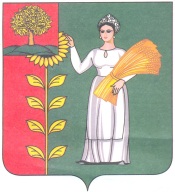 ПОСТАНОВЛЕНИЕАДМИНИСТРАЦИИ   ДОБРИНСКОГО  МУНИЦИПАЛЬНОГО РАЙОНАЛИПЕЦКОЙ ОБЛАСТИ_16.05.2024г.__________              п. Добринка                                          № _551_____Об отмене режима функционирования «Повышенная готовность» для сил и средств Добринского районного звена  на территории Добринского муниципального районаВ соответствии с Федеральным законом от 21 декабря 1994 года 
№ 68-ФЗ «О защите населения и территорий от чрезвычайных ситуаций природного и техногенного характера» постановлением Правительства  Российской Федерации от 30.12.2003 года №794 «О единой государственной системе предупреждения и ликвидации чрезвычайных ситуаций» , установлением благоприятных погодных условий , руководствуясь Уставом Добринского муниципального района, администрация Добринского муниципального района  ПОСТАНОВЛЯЕТ:1. Отменить с 16 мая 2024 года на территории Добринского муниципального района режим функционирования «Повышенная готовность» для органов управления2. Контроль за выполнением настоящего постановления возложить на заместителя главы администрации Добринского муниципального района Малыхина О.Н.Долматов Сергей Александрович8(47462)2-39-37Глава  администрации Добринского муниципального района  А.Н. Пасынков